Adv. No. VNR VJIET/AED/SERB-SURE/DST/ PROJECT ASSOCIATE - I /2023Date: 26.12.2023ADVERTISEMENT FOR THE POSITION OF PROJECT ASSOCIATE - I  For SERB-SURE Funded Research Project Applications are invited from the interested candidates for one temporary position of Project Associate - I under SERB-SURE of Department of Science and Technology (DST), Govt. of India, How to Apply:Interested and eligible candidates are required to apply in the prescribed application format available on the website www.vnrvjiet.ac.in Complete application with the supporting copies of certificates should be sent as hard copy by post to the address mentioned below with a superscription on the envelope “APPLICATION FOR THE POST OF PROJECT ASSOCIATE - I (SERB-SURE)” and a softcopy of application with the supporting documents should be sent by email to amjad_s@vnrvjiet.in as to reach by 11/01/2024.TERMS AND CONDITIONSOnly eligible candidates are required to apply.The upper age limit for the Project Associate-I  shall be 28 years as on the day on which the application is made. The upper age limit is relaxed up to 5 years in the case of candidates belonging to SC/ST/OBC as per Govt. rules.The appointment will be on a contract basis and is purely temporary. Candidates who wish to leave the project in between have to inform the PI in writing at least 3 months before or till other personnel is employed in the project, whichever is earlier.Selection will be made purely as per the DST and institute guidelines.No TA/DA will be paid for either attending the interview or while joining the project.Address for Correspondence:Dr. AMJAD SHAIK, PROFESSOR & PRINCIPAL INVESTIGATORDEPARTMENT OF AUTOMOBILE ENGINEERING VNR VIGNANAJYOTHI INSTITUTE OF ENGINEERING AND TECHNOLOGYBACHUPALLY, NIZAMPET (S.O.), KUKATPALLYHYDERABAD-500090, TELANGANA, INDIA.Email ID: amjad_s@vnrvjiet.iSelection Procedure:The candidates will be selected through a written test and /or interview. 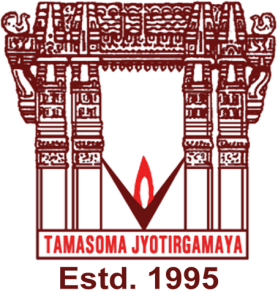 VALLURUPALLI NAGESWARA RAO VIGNANA JYOTHIINSTITUTE OF ENGINEERING AND TECHNOLOGYAn Autonomous, ISO 9001:2015 & QS I-Gauge Diamond Rated Institute, Accredited by NAAC with ‘A++’ GradeNBA Accreditation for B.Tech. CE, EEE, ME, ECE,CSE,EIE,IT,AME, MTech. STRE, PE, AMS, SWE ProgrammesApproved by AICTE, New Delhi, Affiliated to JNTUH, NIRF (2022) 113 Rank in Engineering CategoryCollege with Potential for Excellence by UGC, JNTUH-Recognized Research Centres: CE, EEE,ME,ECE,CSE Vignana Jyothi Nagar, Pragathi Nagar, Nizampet (S.O.), Hyderabad – 500 090, TS, India.Telephone No: 040-2304 2758/59/60, Fax: 040-23042761E-mail: postbox@vnrvjiet.ac.in, Website: www.vnrvjiet.ac.in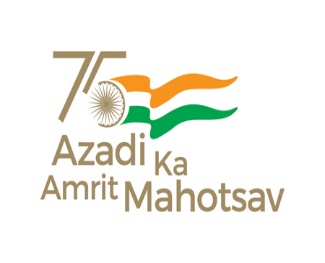 Project titledDevelopment of Low-cost Plug-in Microcar and Investigation on potential of Solar Power Assistance and Optimization of Battery PackProject Duration3 YearsName of the Position & Number of PostsProject Associate - I / 01-PostEligibility & Qualification B.Tech/BE  in  EEE/ME/Automobile Engineering First class with not less than 60% aggregate (or) not less than 6.5 CGPA on a 10  point  scale ORM.E / M.Tech. Degree in EEE/ME/Automobile Engineering first class with not less than 60% aggregate (or) not less than 6.5 CGPA on a 10  point  scale Preferable Skill set requiredElectric Vehicle Technologies